Ich mag …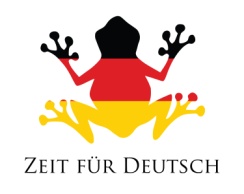 aber ich mag … lieberund ich mag … am liebstenIch mag … nichtund ich mag … gar nichtIch esse gern ... 	    AdvancedIch esse nicht gern ...		Ich trinke gern …Ich trinke nicht gernIch liebe …Meine Lieblings… ist …Ich mag …aber ich mag … lieberund ich mag … am liebstenIch mag … nichtund ich mag … gar nichtIch esse gern ... 	    AdvancedIch esse nicht gern ...		Ich trinke gern …Ich trinke nicht gernIch liebe …Meine Lieblings… ist …